Муниципальное казенное дошкольное образовательное учреждение Быковский детский сад №3 "Солнышко"Быковского муниципального района  Волгоградской области"Педагогические инновации для педагогических и руководящих работников образовательных организаций городского округа - город Камышин с региональным участием"Диссеминация  опыта  работы"Использование нетрадиционные шумовые инструментовв педагогической деятельности музыкального руководителя в ДОУ"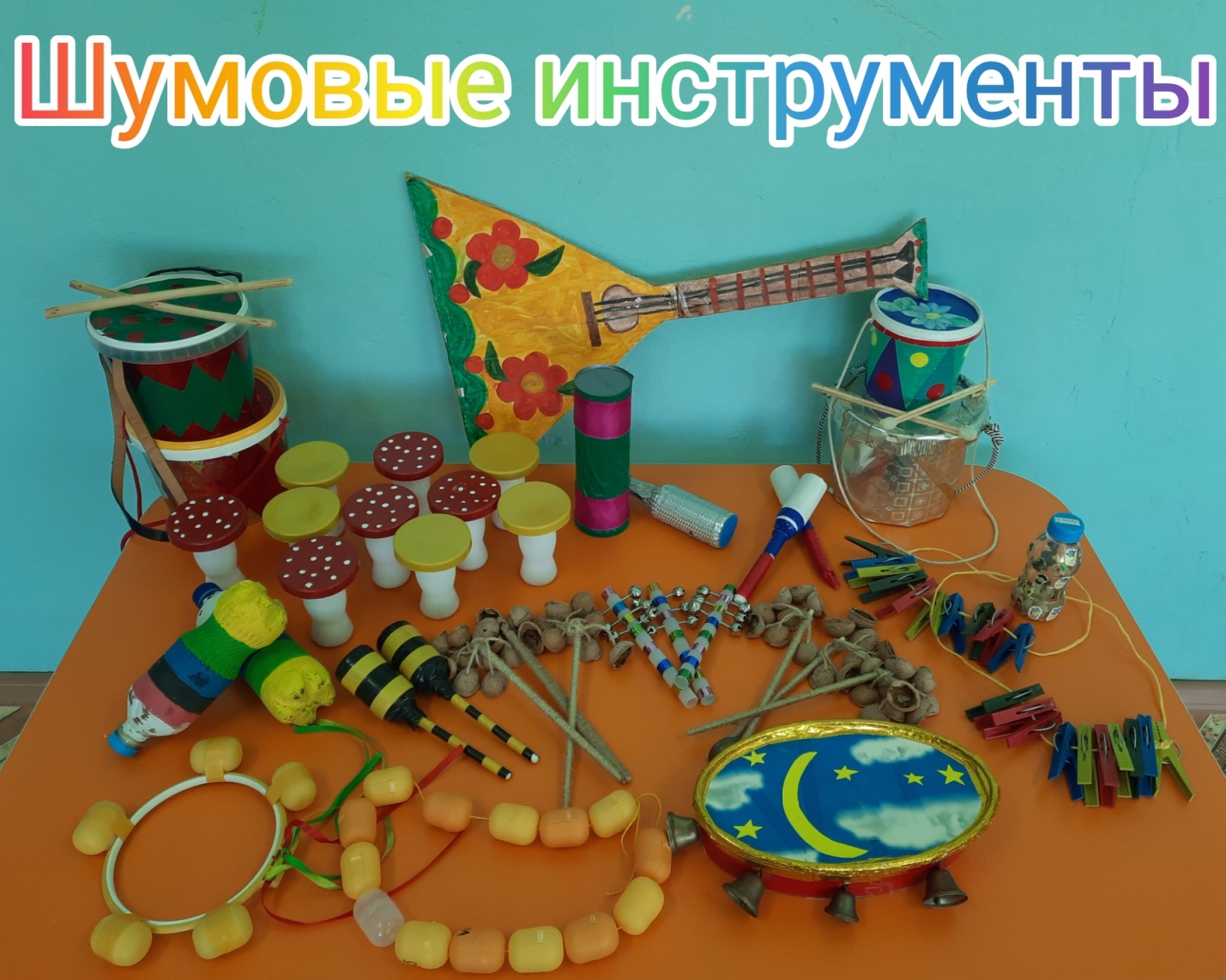                                  Пояснительная записка.    Актуальность, проблема.Музыка является необходимым условием общего развития детей. Развитие музыкальных способностей, формирование основ музыкальной культуры нужно начинать в дошкольном возрасте. Одной из самых доступных форм ознакомления ребенка с миром музыки является музицирование на детских шумовых инструментах. Игра на инструментах - интересная и полезная деятельность для детей. Музыкальные игрушки и инструменты позволяют украсить жизнь ребенка, развлечь его и вызвать стремление к собственному творчеству.Доступными, а потому любимыми детьми, являются шумовые музыкальные инструменты. Дети по-новому слышат мир звуков, а их вокруг нас много и они такие разные! 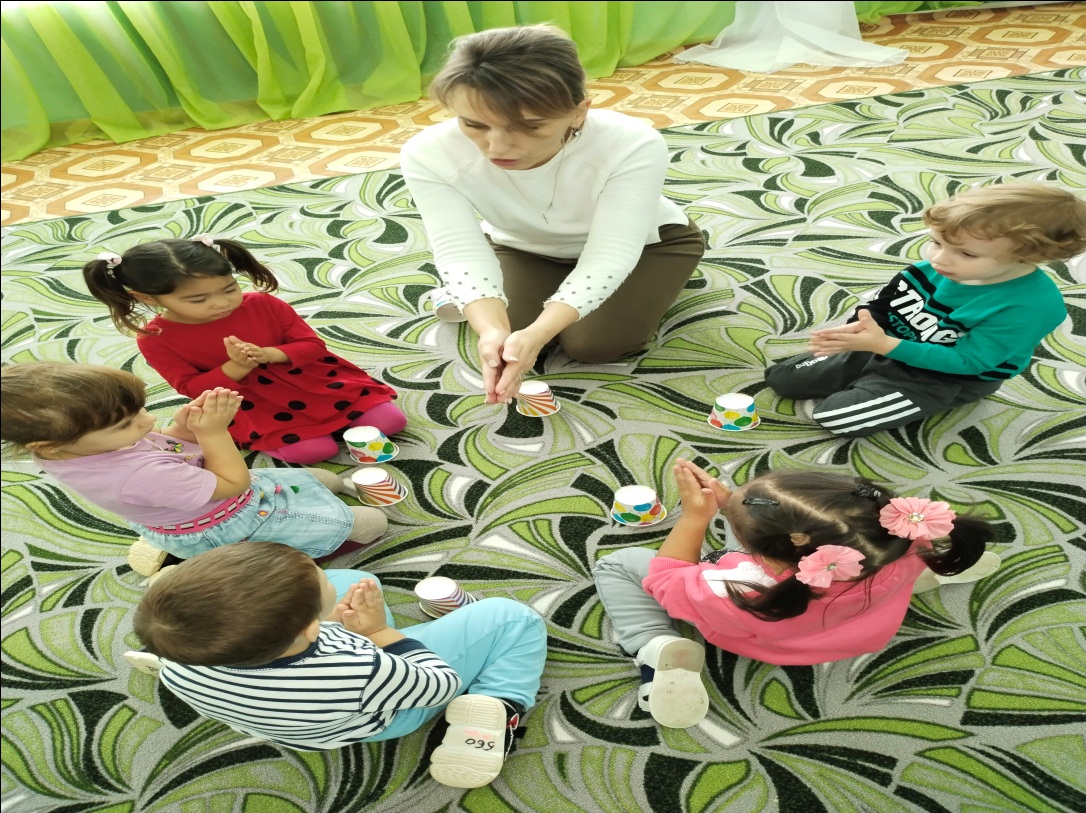 В процессе обучения игре на детских инструментах хорошо формируются слуховые представления, чувство ритма, тембра, динамики, развивается музыкальный слух, музыкальная память, формируются навыки вербального и невербального общения, формируется готовность и умение действовать в коллективе, развиваются навыки мелкой и крупной моторики, а также слуховые, зрительные, тактильные способности к восприятию. В действиях ребенка развивается самостоятельность, внимание и организованность.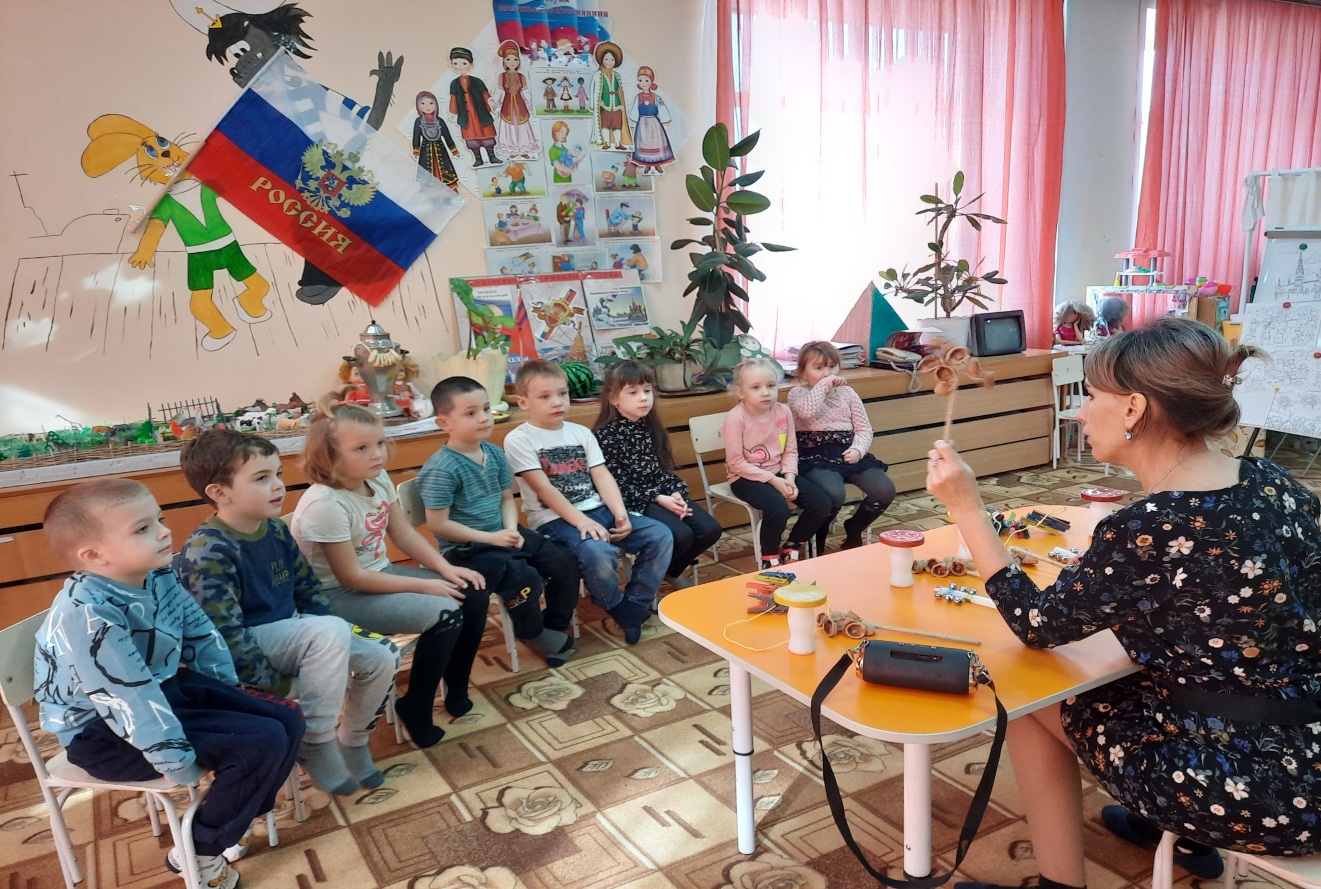 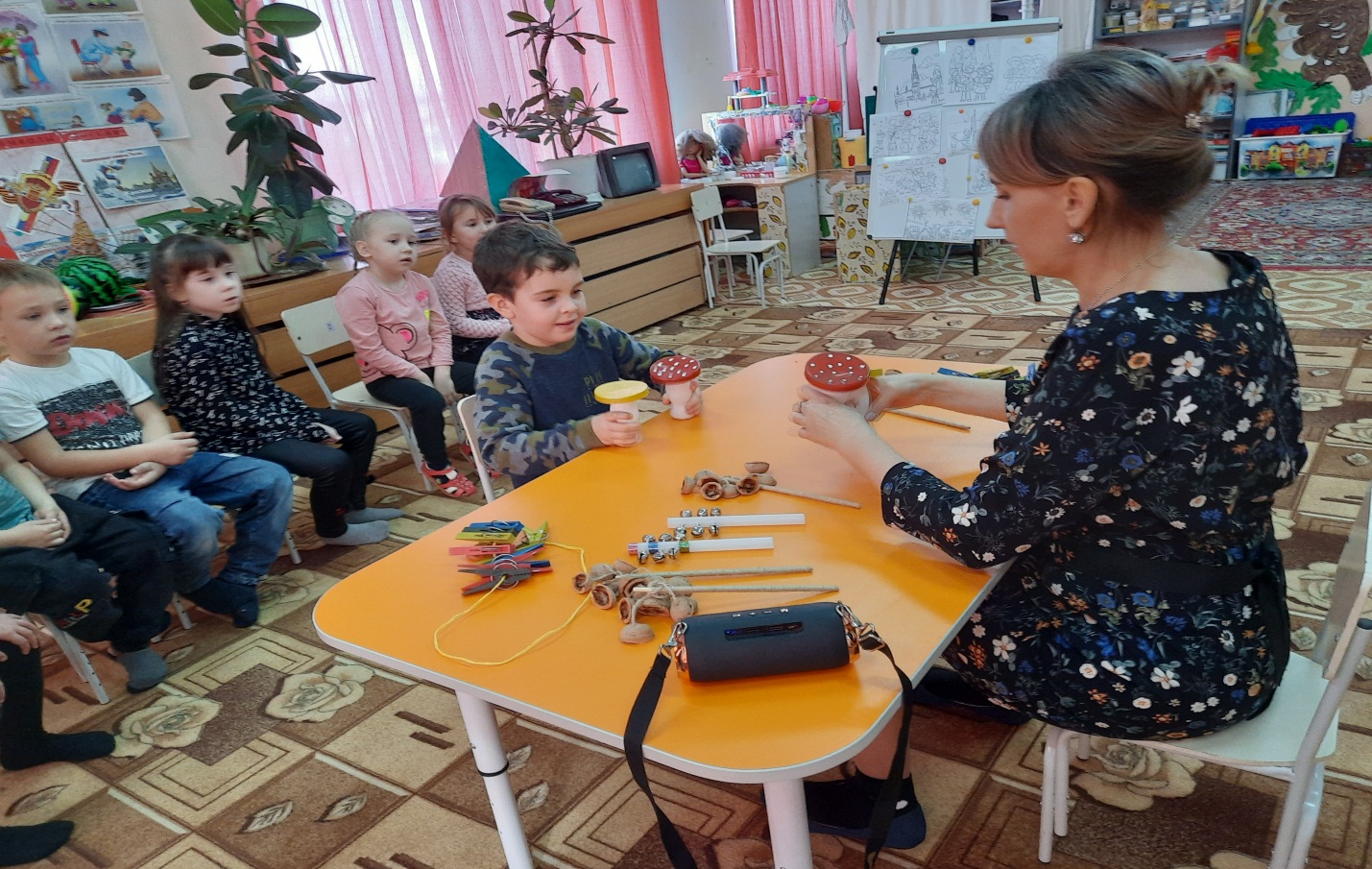 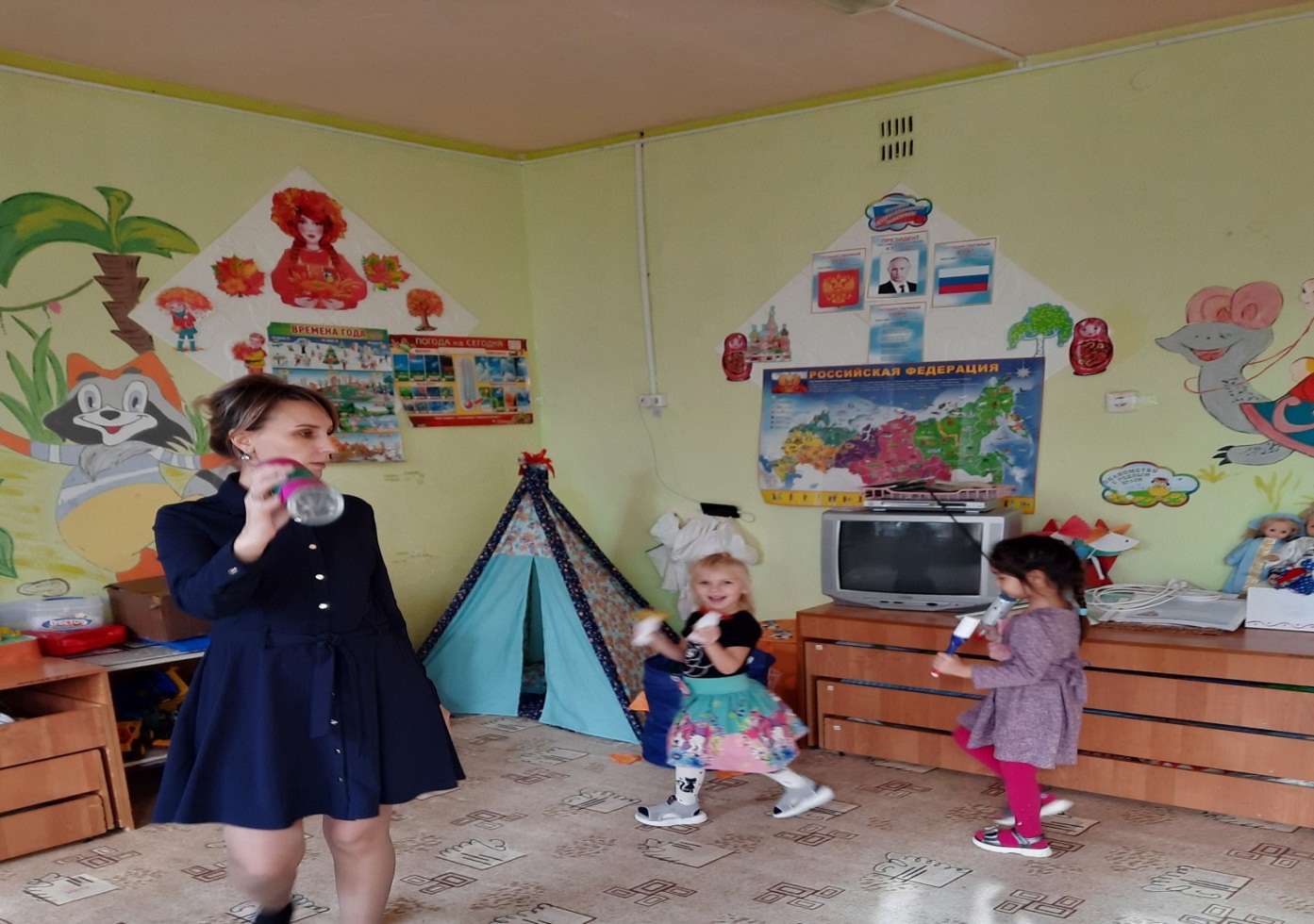 Детское музицирование расширяет сферу музыкальной деятельности дошкольников, повышает интерес к музыкальным занятиям, способствует развитию музыкальной памяти, внимания, помогает преодолению излишней застенчивости, скованности. В процессе игры ярко проявляются индивидуальные черты каждого исполнителя: наличие воли, эмоциональности, сосредоточенности, развиваются и совершенствуются музыкальные способности.Обучаясь игре на шумовых инструментах, дети открывают для себя мир музыкальных звуков, умение применять в творчестве свой жизненный опыт, развивать наблюдательность.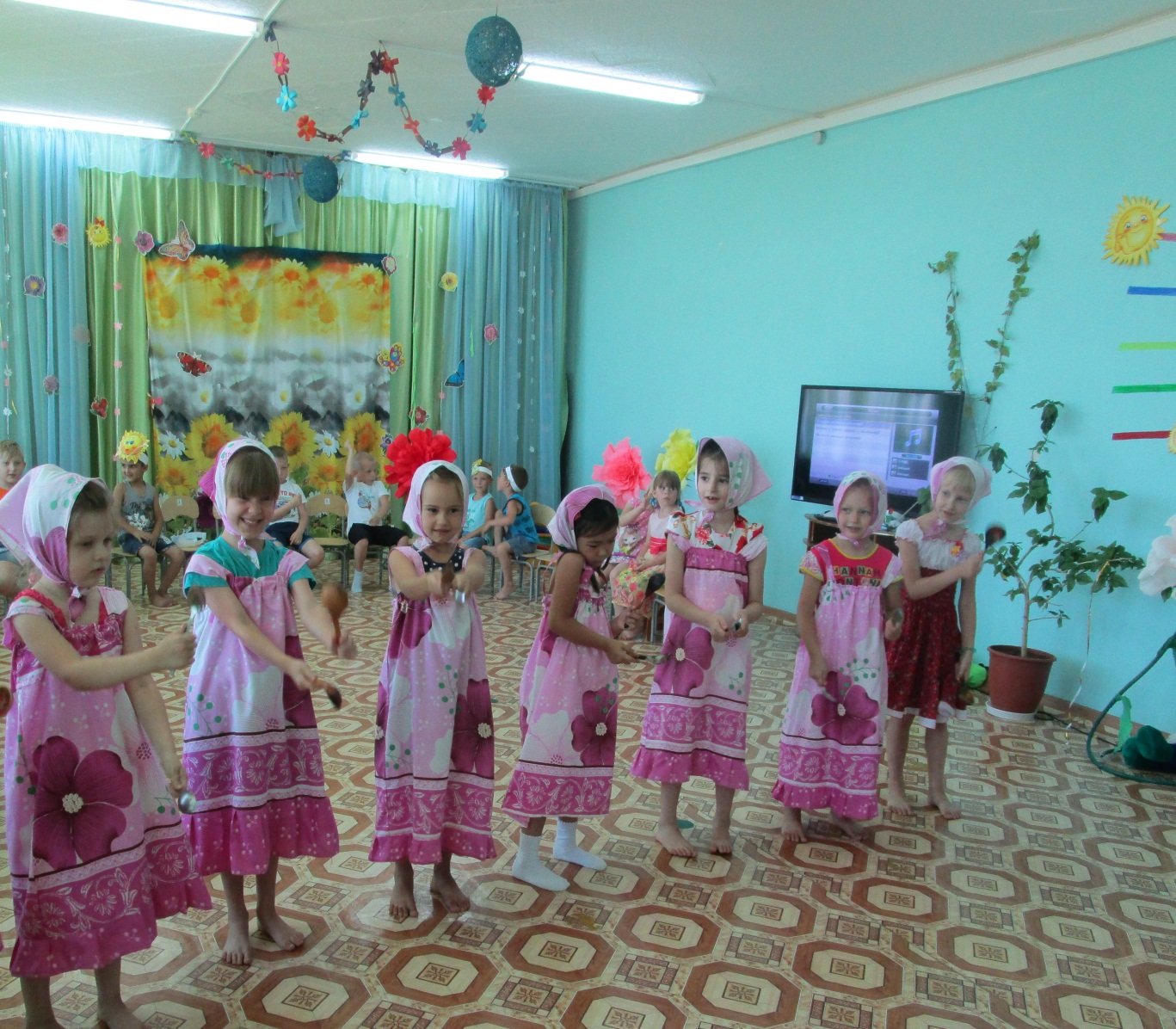 В итоге таких занятий ребёнок разительно меняется: он становится бодрым, радостным, активным и в предметной деятельности, и в общении.В групповых ячейках детского сада рекомендуется организовывать музыкальные уголки, оснащенные музыкальными инструментами, в том числе сделанными своими руками.Автором, разработавшим идею создания самодельных музыкальных инструментов, игр звуками как первоначальная форма знакомства детей с миром музыки является австрийский композитор Вильгельм Келлер. Он впервые предложил использовать с детьми вместо музыкальных инструментов обычные бытовые предметы, тем самым давая возможность детям понять природу звука и пробудить фантазию. Например, маракас можно заменить пластмассовой баночкой из-под йогурта насыпав в нее крупу, металлические звуки треугольника можно заменить чайными ложками, трещотки заменить прищепками и т. д. Тут фантазия безгранична.Использование в работе с детьми музыкальных инструментов, изготовленных из нетрадиционных материалов, позволяет не только заинтересовать детей игрой на необычных инструментах, но и по-новому услышать мир звуков. 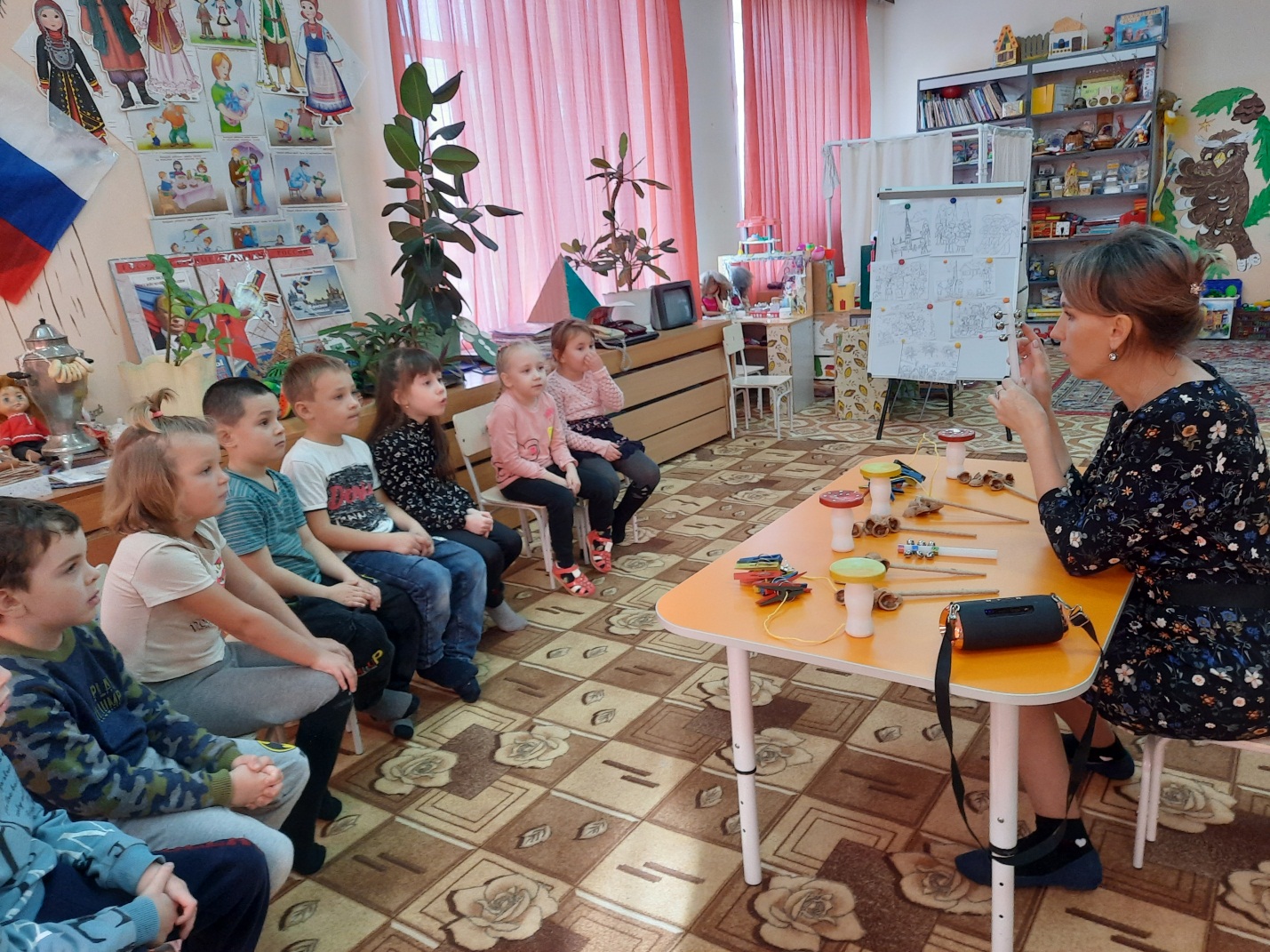 Цель:Разработать и проводить музыкальные занятия и развлечения, физкультурные занятия и режимные моменты с применением  нестандартных шумовых инструментов, включая их в планирование. Накопить и адаптировать методический и дидактический материал по заданной теме. Задачи: - создать условия для повышения профессиональной компетентностипедагогов в вопросах развития чувства ритма у детей дошкольноговозраста с использованием нетрадиционных материалов; - показать практическую значимость использования нетрадиционныхматериалов для развития чувства ритма у детей дошкольного возраста;-  вызвать интерес к поисковой деятельности;-  расширять кругозор детей в области музыки через знакомство с нетрадиционными музыкальными инструментами;-  способствовать созданию условий для творческого самовыражения ребенка, развитию свободного общения в области музыки, развитию всех компонентов устной речи;- вовлекать детей в разные виды художественно – эстетической деятельности, помогая им усваивать различные средства, материалы и способы изготовления музыкальных инструментов;- развивать мелкую моторику рук. Планируемые результаты- формирование уважительного отношения к национальной культуре;- активизация познавательной деятельности детей;- развитие творческих способностей;- повышение исполнительского уровня игры на музыкальных инструментах;- описание инновационного продукта.Внешняя привлекательность и необычность  нестандартного инструмента – главное, что определяет интерес к нему и желание взять его в руки. Детей привлекают не только звучание и вид инструментов, но и то, что они могут сами, без чьей-либо помощи извлекать из них звуки.Лёгкость самостоятельных действий с шумовыми  нестандартными инструментами, возможность манипуляций являются основными факторами педагогического успеха в работе с ними. В своей работе на музыкальных занятиях я использую игру на  музыкальных шумовых  нестандартных инструментах, на которых с удовольствием играют дети.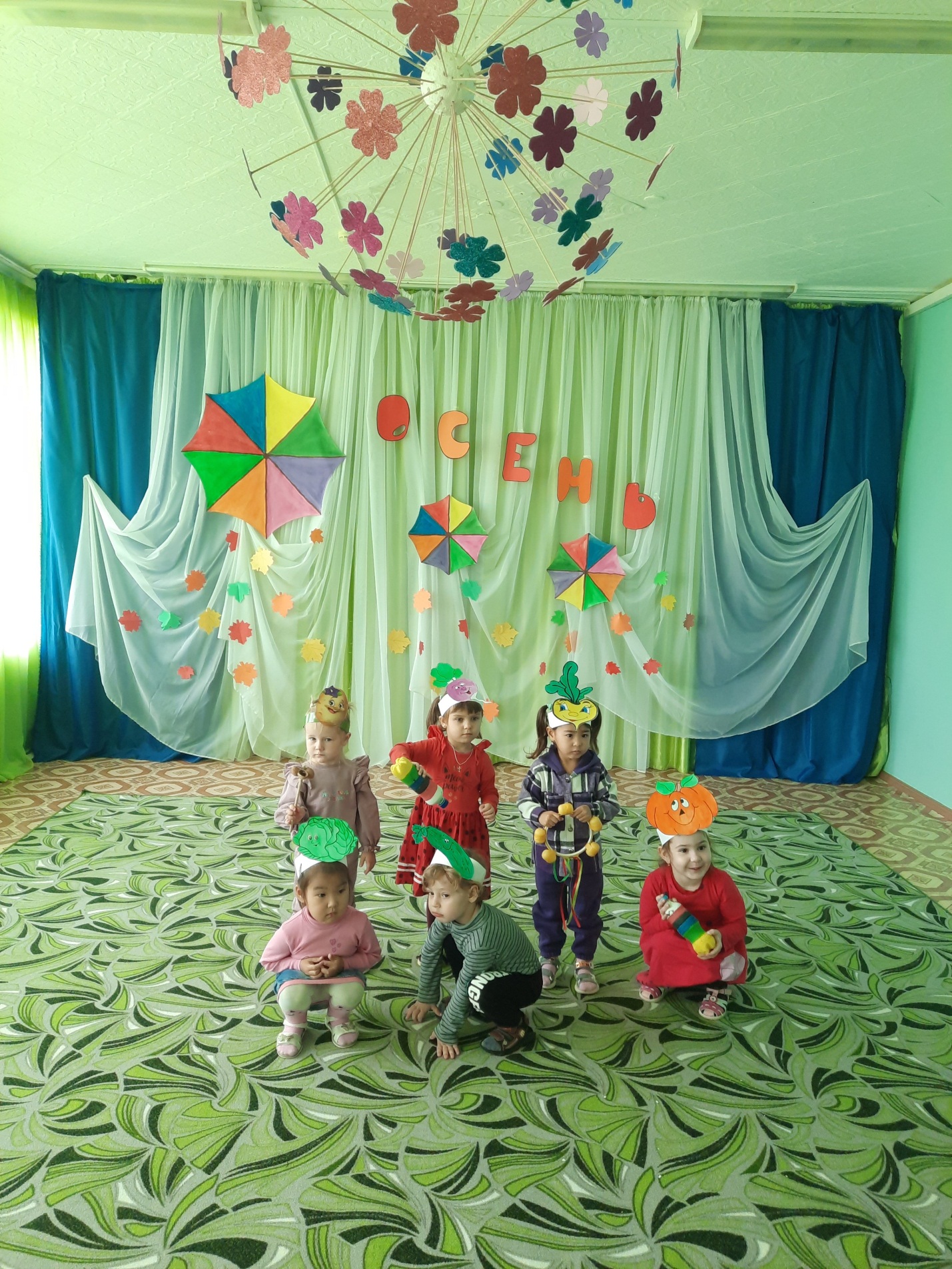 Способы звукоизвлеченияПрикасаясь к музыкальному инструменту (ударяя, потряхивая, поглаживая,постукивая пальцем или ладошкой), дети учатся извлекать самыеразличные звуки. В умелых руках эти звуки могут стать красивой и необычной музыкой.Музыкальные инструменты из нетрадиционных материалов можно быстро и легко изготовить из различного подручного материала. На первом этапе дети знакомятся с инструментами и способами звукоизвлечения с их помощью.На втором этапе детьми выполняются простыеупражнения, несложные задания, игры с шумовыми инструментами«Прослушай прохлопай»«Слушай и повтори»«Эхо»«Передай ритм»«Шаг и бег»«Повторялка» и т.д.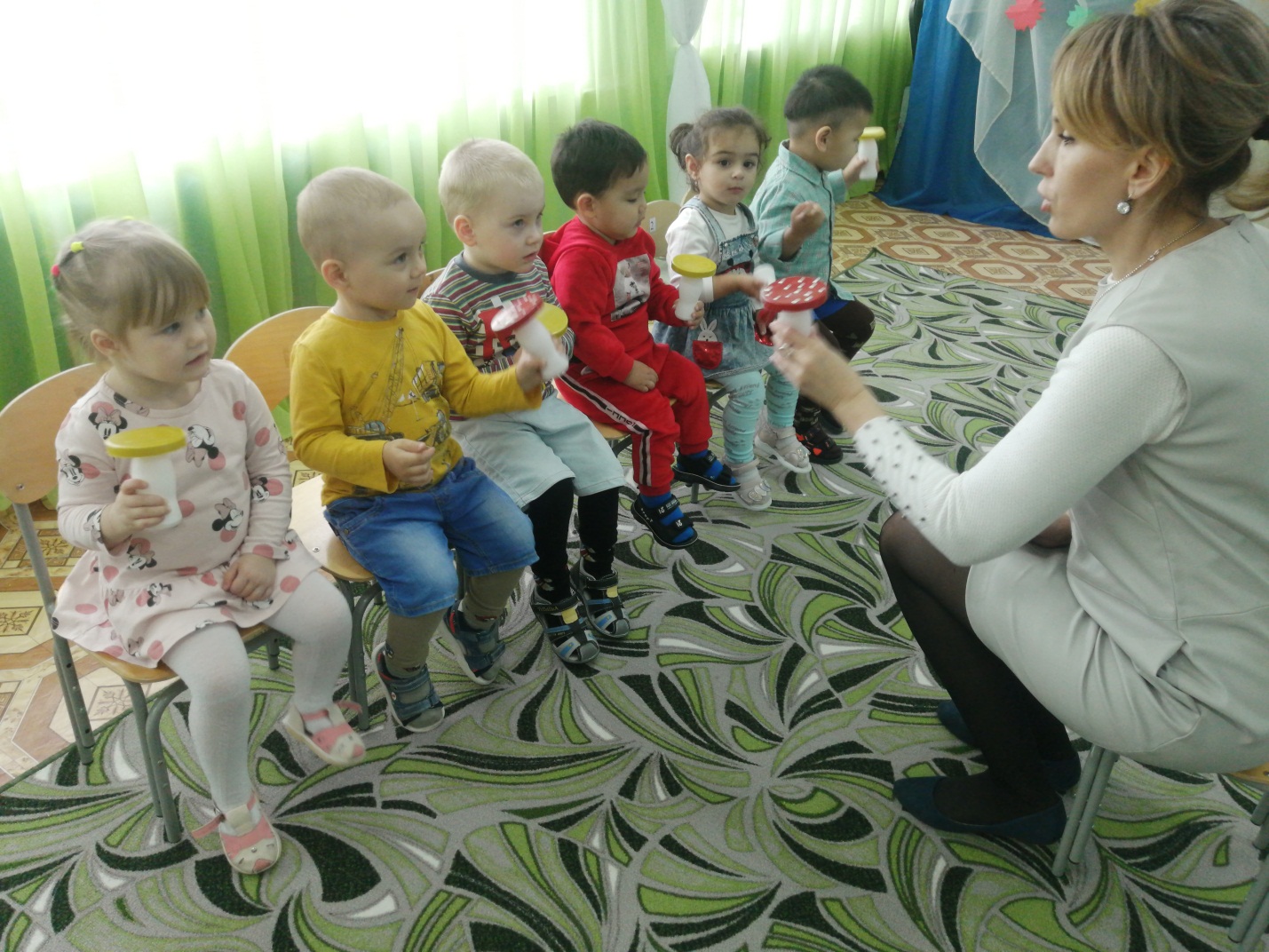 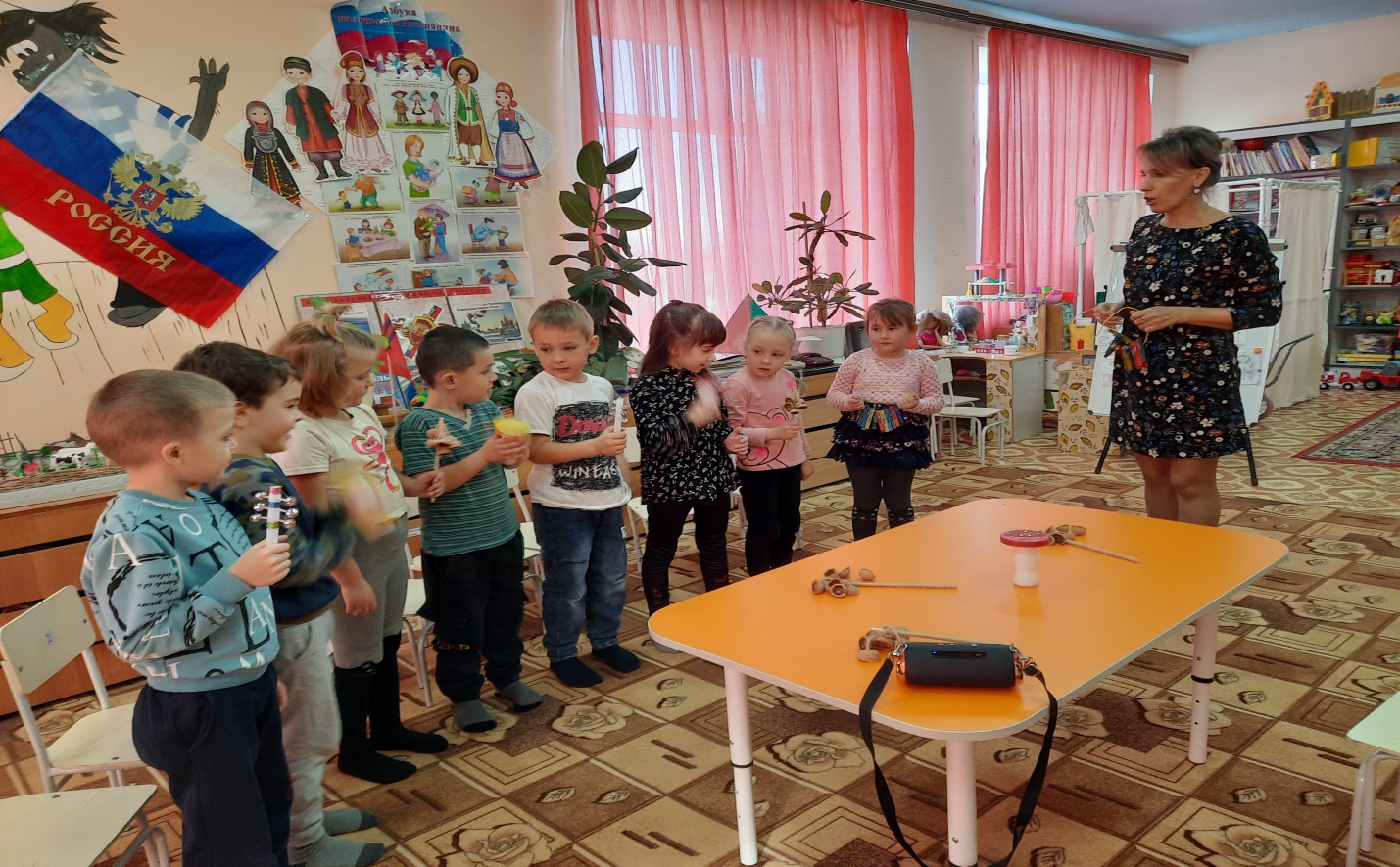 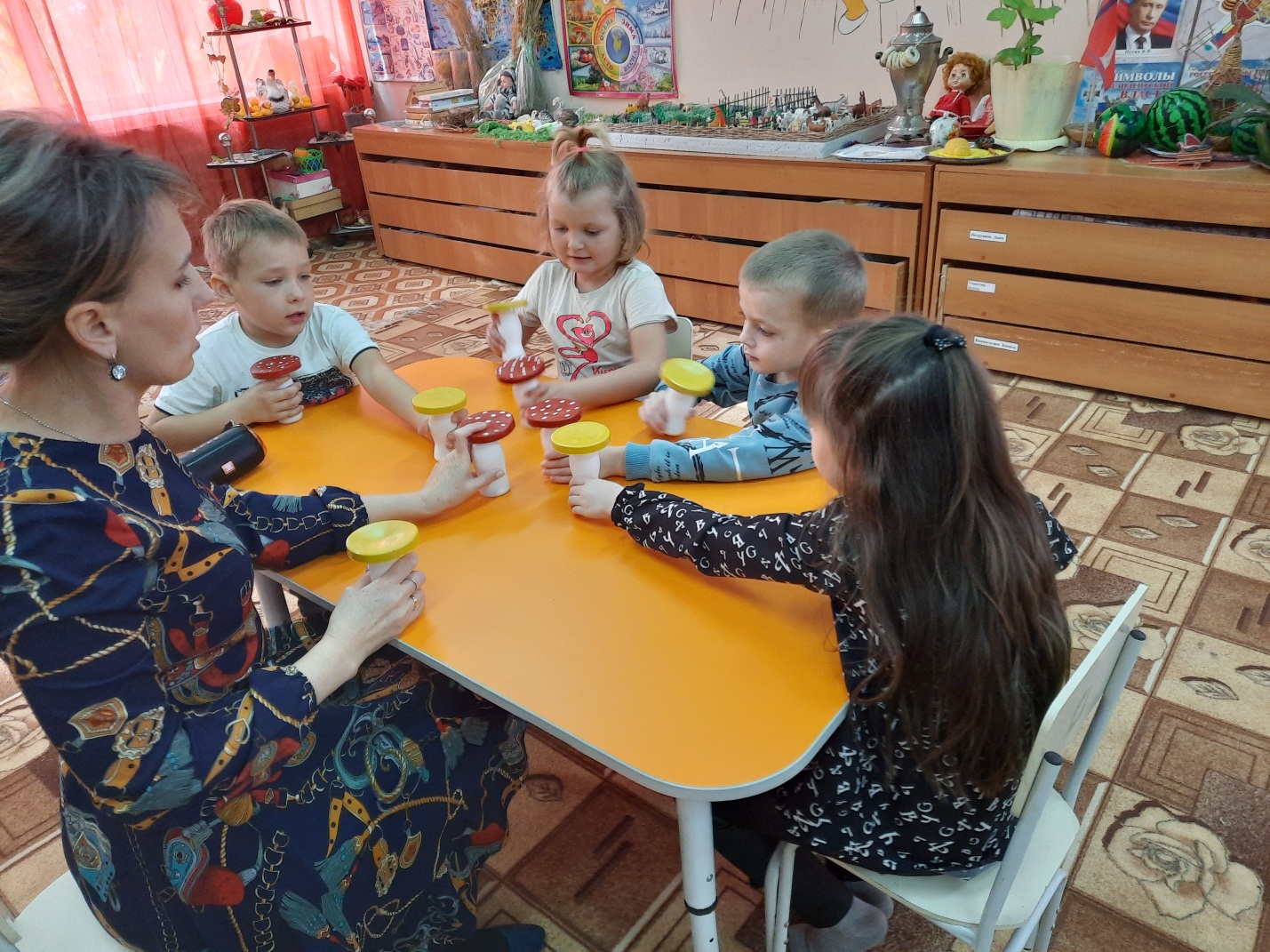 На следующем этапе разучиваются более сложные произведенияУчастие в музыкальном оркестреМузыкальные игры и упражненияИнсценирование музыкальных сказокАккомпанирование песен и т.д.«Музыкальные стульчики»«Ритмические картинки»«Поем и играем»«Голос спрятался»«Не опоздай» (по подгруппам)«Быстро-медленно»«Продолжи движение»«Ритмический оркестр»«Путешествие»«Музыкальные этюды»«Мелодическое эхо»«Узнай песню»«Музыкальные импровизации»«Музыкальные сказки»На заключительном этапе дети выступают на утренниках, развлечениях иконцертах в музыкальных номерах с использованием нетрадиционных музыкальных инструментов. Таким образом дети, занимаясь музицированием на нетрадиционных музыкальных инструментах, проявляют инициативность, заинтересованность, активность, что позволяет успешно развивать чувство ритма у детей.Практическая часть:1.Разминка «Тюшки-тютюшки»2. Музыкальные палочки «Летка-енка» (оркестр деревянных палочек)3. Музыкальный конкурс «Кто кого переиграет» («ореховый» и«каменный» оркестр)4. «Бумажные фантазии» («бумажный оркестр»)Музицирование на нетрадиционных шумовых музыкальных инструментах - это одна из инновационных музыкально-педагогических технологий.Особенностями технологии является :- Обогащение  музыкальных впечатлений дошкольников;- развитие музыкальных способностей;- развитие  воли, стремления к достижению цели, воображения;- развитие ритмического, тембрового слуха, чувства ансамбля;- развитие координаций простейших движений при игре на шумовых    нестандартных музыкальных инструментах;- может быть использована в работе с воспитанниками самого разного     возраста.Принципы работы с шумовым оркестром.Работа по обучению игре в шумовом оркестре должна быть организованатак, чтобы она удовлетворяла четырём важным условиям:быть лёгкой для детейбыть интересной для нихбыть систематической формой обучениябыть групповой формой обучения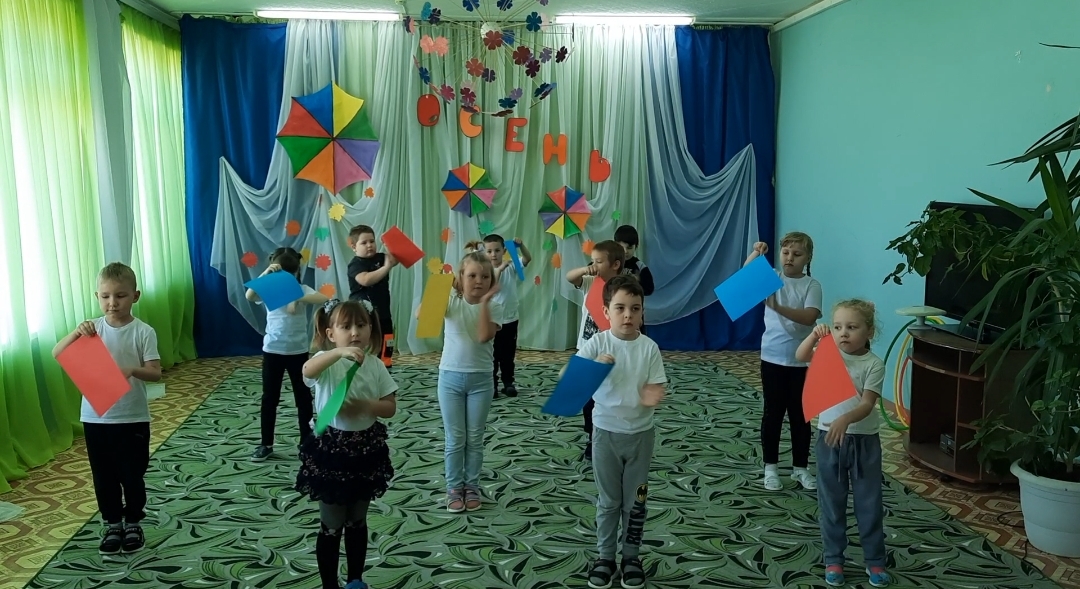 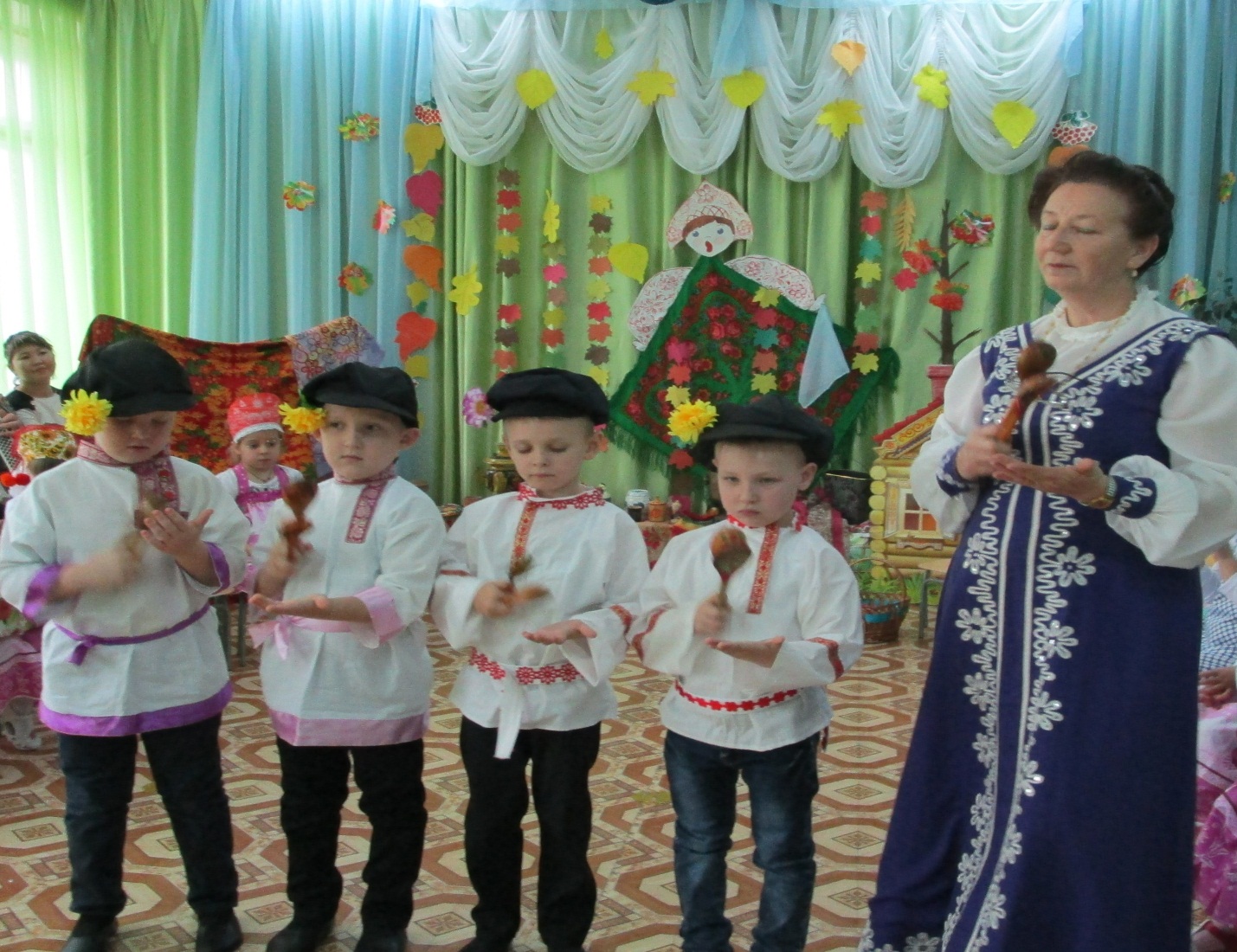 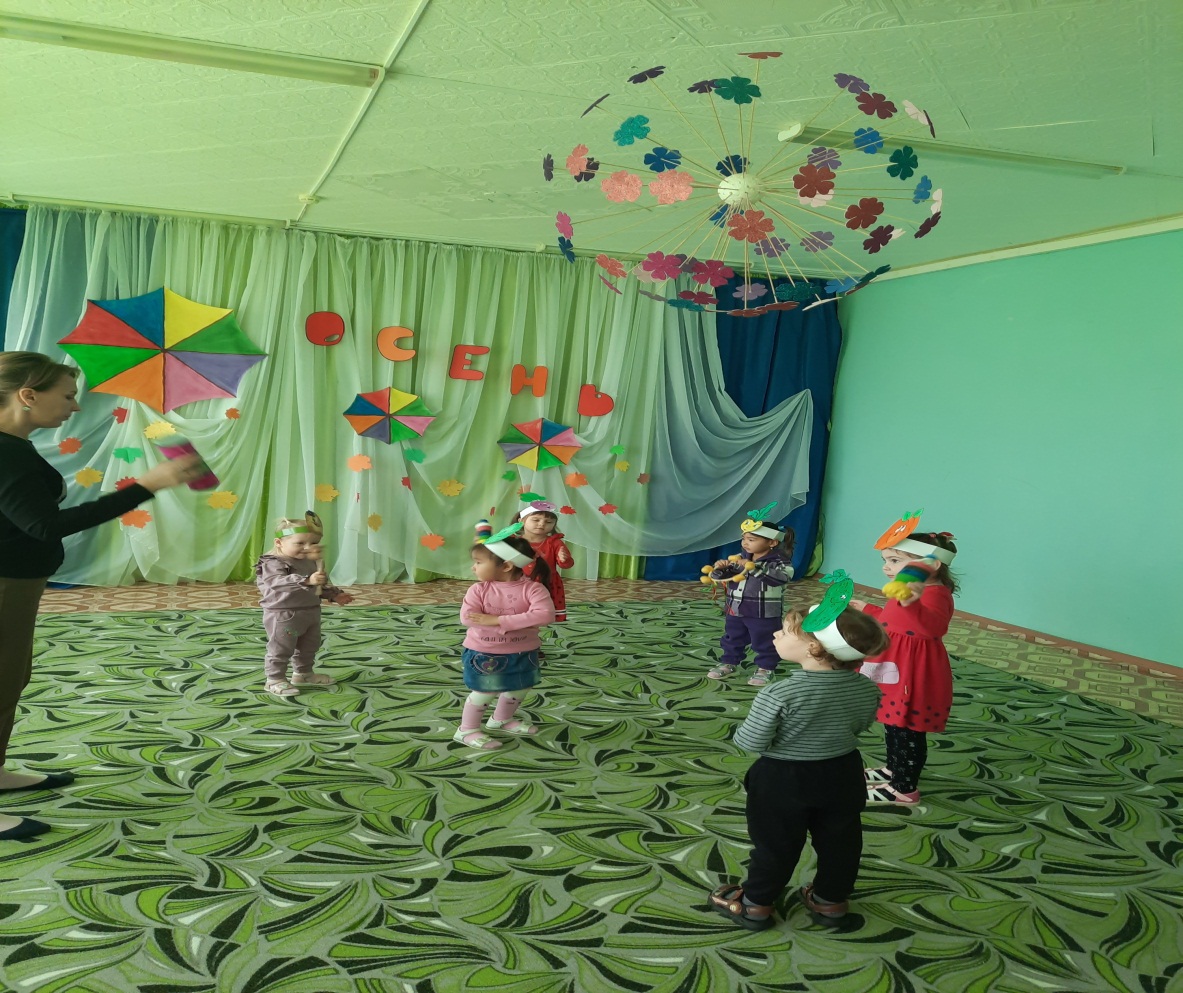 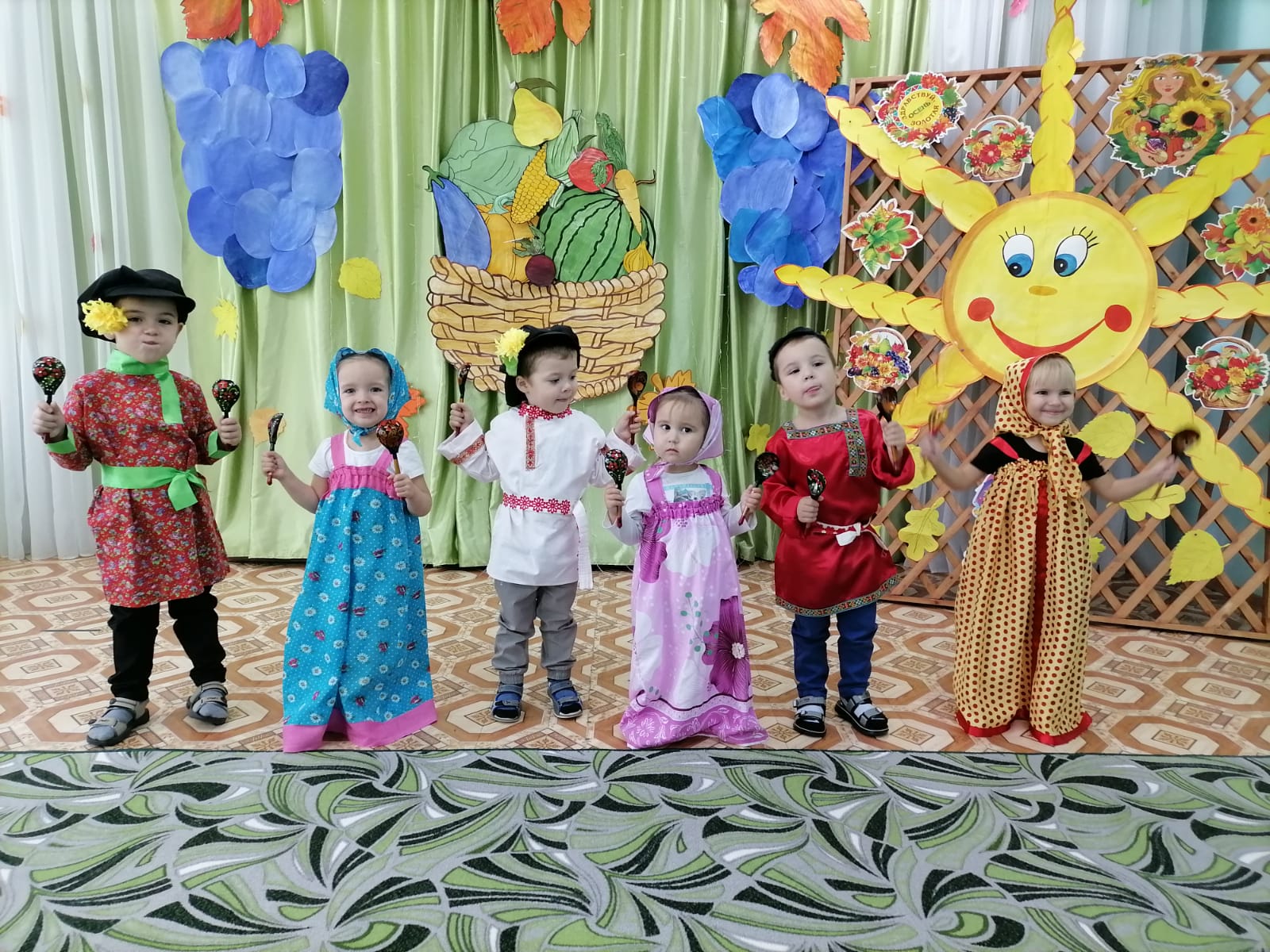 Вывод:Использование шумовых музыкальных инструментов, изготовленных из нетрадиционных материалов, позволяет не только успешно развивать чувство ритма у детей дошкольного возраста, но и превратить занятия по музыкальному развитию в увлекательный и творческий процесс, что становится успешным залогом всестороннего развития ребенка.Вы в оркестре необычном вместе здесь играли,Может что-то новое для себя узнали.Здесь орешки, палочки, камешки звучали,Даже из бумаги звуки вместе извлекали…И если не понравилось, не надо вам кричать,А нужно просто в камешки взять и постучать.А если вам понравилось, не можете молчать,То пусть орешки с палочкой погромче прозвучат!Литература :Боровик Т. “Звуки, ритмы и слова” - Минск, 1991г.Зимина А.Н. “Мы играем, сочиняем!” - Москва, ЮВЕНТА, 2002г.Кононова Н.Г. “Обучение дошкольников игре на детских музыкальных инструментах” - Москва, Просвещение, 1990г.Трубникова М. “Играем в оркестре по слуху” - Москва, 2000г.Тютюнникова Т. “Шумовой оркестр снаружи и изнутри” - “Музыкальная палитра” №6,2006г.